To, ____(Best Friend’s address)___________ _______________Date:____________ (Date on which letter is written)From, __(Your address)_____________ _______________Subject: Subject of the letter_________________My dearest ___(Best friend’s name/ nickname)__________,Thank you so much for having me and ________________this weekend! We had a fantastic time in _________________, thanks to your generous hospitality. I don’t think I’ll ever forget the___________________________________________!Your home is absolutely gorgeous and full of warmth. We couldn’t have been more comfortable. We had the best time doing____________________________.If you ever find yourself in_____________________, know you have a place to stay!With love,____(Your First name)__________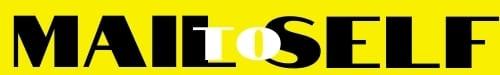 